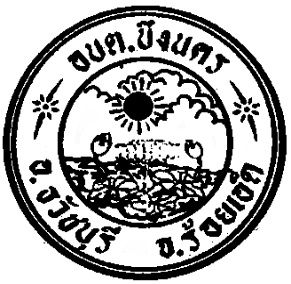 นโยบายคุ้มครองข้อมูลส่วนบุคคลนโยบายการคุ้มครองข้อมูลส่วนบุคคล  องค์การบริหารส่วนตำบลบึงนคร  Privacu  Policyองค์การบริหารส่วนตำบลบึงนคร  ได้จัดทำนโยบายการคุ้มครองข้อมูลส่วนบุคคลฉบับนี้ขึ้น  เพื่อคุ้มครองข้อมูลส่วนบุคคลของผู้ใช้บริการทุกท่าน  (Personal  Information)  ที่ติดต่อเข้ามายังเว็บไซต์ขององค์การบริหารส่วนตำบลบึงนคร  ดังนี้การเก็บรวบรวมข้อมูลส่วนบุคคล  1.  เพื่อความสะดวกในการให้บริการผู้ใช้บริการทุกท่านที่เข้ามาใช้บริการเว็บไซต์ขององค์การบริหารส่วนตำบลบึงนคร  ทางเว็บไซต์จึงได้จัดเก็บรวบรวมข้อมูลส่วนบุคคลของทานไว้  เช่นอีเมล์แอดเดรส  (Email  Address)  ชื่อ  (Name)  ที่อยู่หรือที่ทำงาน (Home  or  Work  Address)  เขตไปรษณีย์  (ZKP  Code)  หรือหมายเลขโทรศัพท์  (Telephone  Number)  เป็นต้น2.  ในกรณีที่ท่านสมัคร  (Sign  Up)  เพื่อสมัครสมาชิกหรือเพื่อใช้บริการอย่างใดอย่างหนึ่ง  องค์การบริหารส่วนตำบลตำบลบึงนคร  จะเก็บรวบรวมข้อมูลส่วนบุคคลของทานเพิ่มเติม ได้แก่  เพศ  (Sex)  อายุ  (Gender) สิ่งที่โปรดปราน/ความชอบ  (Preferences/Favorites)  ความสนใจ  (Interests)  หรือหมายเลขเลขบัตรเครดิต  (CreditCard  Number)  และที่อยู่ในการแจ้งค่าใช้จ่า  (Billing  Address)3.  นอกจากนั่น  เพื่อสำรวจความนิยมในการใช้บริการ  อันจะเป็นประโยชน์ในการนำสถิติไปใช้ในการปรับปรุงคุณภาพในการให้บริการขององค์การบริหารส่วนตำบลบึงนคร  จึงจำเป็นต้องจัดเก็บรวบรวมข้อมูลของท่านบางอย่างเพิ่มเติม  ได้แก่  หมายเลขอี (IP  Address) ชนิดของโปรแกรมค้นผ่าน (Browser Type)  โดเมนเนม  (Domain  Name)  บันทึกหน้าเว็บ  (Web  page)  ของเว็บไซต์ที่ผู้ใช้เยี่ยมชม  เวลาที่เยี่ยมชมเว็บไซต์  (Access  Times)  และเว็บไซต์ที่ผู้ใช้บริการเข้าถึงก่อนหน้านั้น  (Referring  Website  Addresses)4.  องค์การบริหารส่วนตำบลบึงนคร  ขอแนะนำให้ท่านตรวจสอบนโยบายการคุ้มครองข้อมูลส่วนบุคคล  (PrivacyPolicy)  ของเว็บไซต์อื่นที่เชื่อมโยงจากเว็บไซต์นี้  เพื่อจะได้ทราบและเข้าใจว่าเว็บไซต์ดังกล่าวเก็บรวบรวม  ใช้  หรือดำเนินการเกี่ยวกับข้อมูลส่วนบุคคลของท่านอย่างไร  ทั้งนี้  องค์การบริหารส่วนตำบลบึงนคร  ไม่สามารถรับรอง  ข้อความ  หรือรับรองการดำเนินการใดๆ  ตามที่ได้มีการประกาศไว้ในเว็บไซต์ดังกล่าวได้และไม่ขอรับผิดชอบใดๆ  หากเว็บไซต์เหล่านั่นไม่ได้ปฏิบัติการหรือดำเนินการใดๆ  ตามนโยบายการคุ้มครองข้อมูลส่วนบุคคลที่  เว็บไซต์ดังกล่าวได้ประกาศไว้การใช้ข้อมูลส่วนบุคคล         1.  องค์การบริหารส่วนตำบลบึงนคร  จะใช้ข้อมูลส่วนบุคคลของท่านเพียงเท่าที่จำเป็น  เช่น  ชื่อ  และ  ที่อยู่  เพื่อใช้การติดต่อให้บริการประชาสัมพันธ์  หรือให้ข้อมูลข่าวสารต่าง ๆ  รวมทั้งสำรวจความคิดเห็นของท่านในกิจการหรือกิจกรรมของ  องค์การบริหารส่วนตำบลบึงนคร  เท่านั้น2.  องค์การบริหารส่วนตำบลบึงนคร  ขอรับรองว่าจะไม่นำข้อมูลส่วนบุคคลของท่านที่  องค์การบริหารส่วนตำบลบึงนคร  ได้เก็บรวบรวมไว้ไปขายหรือเผยแพร่ให้กับบุคคลภายนอกโดยเด็ดขาด  เว้นแต่จะได้รับอนุญาตจากท่านเท่านั้น3.  ในกรณีที่  องค์การบริหารส่วนตำบลบึงนคร  ได้ว่าจ้างหน่วยงานอื่นเพื่อให้ดำเนินการเกี่ยวกับข้อมูลส่วนบุคคลของท่าน  เช่น  การจัดส่งพัสดุไปรษณีย์ การวิเคราะห์เชิงสถิติในกิจการหรือกิจกรรมขององค์การบริหารส่วนตำบลบึงนคร  เป็นต้น  องค์การบริหารส่วนตำบลบึงนคร  จะกำหนดให้หน่วยงานที่ได้ว่าจ้างให้ดำเนินการดังกล่าว  เก็บรักษาความลับ  และความปลอดภัยของข้อมูลส่วนบุคคลของท่าน  และกำหนดข้อห้ามมิให้มีการนำข้อมูลส่วนบุคคลดังกล่าว  ไปใช้นอกเหนือจากกิจกรรมหรือกิจการของ  องค์การบริหารส่วนตำบลบึงนครสิทธิในการควบคุมข้อมูลส่วนบุคคลของท่านเพื่อประโยชน์ในการรักษาความเป็นส่วนตัวของท่าน ๆ  มีสิทธิเลือกที่จะให้มีการใช้หรือแชร์ข้อมูลส่วนบุคคลของท่าน  หรืออาจเลือกที่จะไม่รับข้อมูลหรือสื่อใดๆ  จาก  องค์การบริหารส่วนตำบลบึงนคร  ก็ได้  โดยเพียงแต่ท่านกรอกความจำนงดังกล่าวเพื่อแจ้งให้  องค์การบริหารส่วนตำบลบึงนคร  ทราบในหน้าเว็บ  https://www.buengnakorn.go.thการรักษาความปลอดภัยสำหรับข้อมูลส่วนบุคคล1.เพื่อประโยชน์ในการรักษาความลับและความปลอดภัยสำหรับข้อมูลส่วนบุคคลของท่าน  องค์การบริหารส่วนตำบลบึงนคร  จึงได้กำหนดระเบียบภายในหน่วยงานเพื่อกำหนดสิทธิในการเข้าถึงหรือใช้มูลส่วนบุคคลของท่าน  และเพื่อรักษาความลับและความปลอดภัยของข้อมูลของท่าน  ทางประชาสัมพันธ์  หรือให้ข้อมูลข่าวสารต่าง ๆ รวมทั้งสำรวจความคิดเห็นของท่านในกิจการหรือกิจกรรมของ  องค์การบริหารส่วนตำบลบึงนครเท่านั้น2.  องค์การบริหารส่วนตำบลบึงนคร  ขอรับรองว่าจะไม่นำข้อมูลส่วนบุคคลของท่านที่  องค์การบริหารส่วนตำบลบึงนคร  ได้เก็บรวบรวมไว้ไปขายหรือเผยแพร่ให้กับบุคคลภายนอกโดยเด็ดขาด  เว้นแต่จะได้รับอนุญาตจากท่านเท่านั้น3.  ในกรณีที่  องค์การบริหารส่วนตำบลบึงนคร  ได้ว่าจ้างหน่วยงานอื่นเพื่อให้ดำเนินการเกี่ยวกับข้อมูลสวนบุคคลของท่าน  เช่น  การจัดส่งพัสดุไปรษณีย์  การวิเคราะห์เชิงสถิติในกิจการหรือกิจกรรรมของ  องค์การบริหารสวนตำบลบึงนคร  จะกำหนดให้หน่วยงานที่ได้ว่าจ้างให้ดำเนินการดังกล่าว  เก็บรักษาความลับ  และความปลอดภัยของข้อมูลส่วนบุคคลของท่าน  และกำหนดข้อห้ามมิให้มีการนำข้อมูลส่วนบุคคลดังกล่าว  ไปใช้นอกเหนือจากกิจกรรมหรือกิจการของ  องค์การบริหารส่วนตำบลบึงนครสิทธิในการควบคุมข้อมูลส่วนบุคคลของท่านเพื่อประโยชน์ในการรักษาความเป็นส่วนตัวของท่าน ๆ  มีสิทธิเลือกที่จะให้มีการใช้หรือแชร์ข้อมูลส่วนบุคคลของท่าน  หรืออาจเลือกที่จะไม่รับข้อมูลหรือสื่อใดๆ  จากองค์การบริหารส่วนตำบลบึงนคร  ก็ได้ โดยเพียงแต่ท่านกรอกความจำนงดังกล่าวเพื่อแจ้งให้  องค์การบริหารส่วนตำบลบึงนครทราบในหน้าเว็บ  https://www.buengnakorn.go.thการรักษาความปลอดภัยสำหรับข้อมูลส่วนบุคคลเพื่อประโยชน์ในการรักษาความลับและความปลอดภัยสำหรับข้อมูลส่วนบุคคลของท่าน  องค์การบริหารส่วนตำบลบึงนคร  จึงไดกำหนดระเบียบภายในหน่วยงานเพื่อกำหนดสิทธิในการเข้าถึงหรือใช้ข้อมูลส่วนบุคคลของท่าน  และเพื่อรักษาความลับและความปลอดภัยของข้อมูลของท่าน  ทางองค์การบริหารส่วนตำบลบึงนคร   จึงได้จัดให้มีช่องทางการสื่อสารแบบปลอดภัยสำหรับข้อมูลดังกล่าวด้วยการเข้ารหัสลับข้อมูลดังกล่าว  เช่น  จัดให้มีการใช้  Secure  Socket  Layer  (SSL)  protocol เป็นต้นการใช้คุกกี้  (Cookies)  “คุกกี้”  คือ  ข้อมูลที่  องค์การบริหารส่วนตำบลบึงนคร  ส่งไปยังโปรแกรมค้นผ่านเว็บไซต์  (Web browser)  ของผู้ใช้บริการและเมื่อมีการติดตั้งข้อมูลดังกล่าวไว้ในระบบของท่านแล้ว  หากมีการใช้“คุกกี้” ก็จะทำให้เว็บไซต์  https://www.buengnakorn.go.th  สามารถบันทึกหรือจดจำข้อมูลของผู้ให้บริการไว้  จนกว่าผู้ใช้บริการจะออกจากโปรแกรมค้นผ่านเว็บไซต์  หรือจนกว่าผู้ใช้บริการจะทำการลบ“คุกกี้”  นั้นเสีย  หรือไม่อนุญาตให้  “คุกกี้”แล้ว  ท่านจะได้รับความสะดวกสบายในการท่องเว็บไซต์มาขึ้นเพราะ“คุกกี้”  จะช่วยจดจำเว็บไซต์ที่ท่านแวะหรือเยี่ยมชม  ทั้งนี้  องค์การบริหารส่วนตำบลบึงนคร  จะนำข้อมูลที่ “คุกกี้”  บันทึกหรือเก็บรวบรวมไว้ไปใช้ในการวิเคราะห์เชิงสถิติ  หรือในกิจกรรมอื่นของ  องค์การบริหารส่วนตำบลบึงนคร  เพื่อ  ปรับปรุงคุณภาพการให้บริการของ  องค์การบริหารส่วนตำบลบึงนคร  ต่อไปการปรับปรุงนโยบายการคุ้มครองข้อมูลส่วนบุคคล  องค์การบริหารส่วนตำบลบึงนคร  อาจทำการปรับปรุงหรือแก้ไขนโยบายการคุ้มครองข้อมูลส่วนบุคคลโดยมิได้แจ้งให้ท่านทราบล่วงหน้า  ทั้งนี้  เพื่อความเหมาะสมและมีประสิทธิภาพในการให้บริการ  ดังนั้น  องค์การบริหารส่วนตำบลบึงนคร  จึงขอแนะนำให้ผู้ใช้บริการอ่านนโยบายการคุ้มครองข้อมูลส่วนบุคคลทุกครั้งที่เยี่ยมชม  หรือมีการใช้บริการจากเว็บไซต์ขององค์การบริหารส่วนตำบลบึงนคร  การปฏิบัติตามนโยบายคุ้มครองข้อมูลส่วนบุคคลและการติดต่อกับ  องค์การบริหารส่วนตำบลบึงนคร  ในกรณีที่ท่านมีข้อเสนอแนะ  หรือข้อติชมใด ๆ  เกี่ยวกับนโยบายการคุ้มครองข้อมูลส่วนบุคคล  หรือการปฏิบัติตามนโยบายการคุ้มครองข้อมูลส่วนบุคคลฉบับนี้  องค์การบริหารส่วนตำบลบึงนคร  ยินดีที่จะตอบข้อสงสัย  รับฟ้งข้อเสนอแนะ  และคำติชมทั้งหลาย  อันจะเป็นประโยชน์ต่อการปรับปรุงการให้บริการให้บริการขององค์การบริหารส่วนตำบลบึงนคร  โดยท่าสามารถติดต่อกับองค์การบริหารส่วนตำบลบึงนคร  ตามที่อยู่ที่ปรากฏข้างล่างนี้องค์การบริหารส่วนตำบลบึงนครตำบลบึงนคร  อำเภอธวัชบุรี  จังหวัดร้อยเอ็ด  45170โทรศัพท์  043-030304-5  อีเมล์ :  info@buengnakon.go.tg